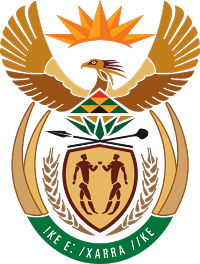 MINISTRY COOPERATIVE GOVERNANCE AND TRADITIONAL AFFAIRSREPUBLIC OF SOUTH AFRICANATIONAL ASSEMBLYQUESTIONS FOR WRITTEN RESPONSEQUESTION NUMBER 2017/1395QUESTIONMr D W Macpherson (DA) to ask the Minister of Cooperative Governance and Traditional Affairs:Whether, with reference to his reply to question 487 on 8 May 2017, the information requested has been received; if not, by what date is it expected; if so, what are the relevant details?								NW1537EREPLYWe have since requested this information from the Premier’s office and are making continuous follow-ups. The information will be submitted to the Hon Member as soon as it becomes available. 